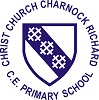 Job Description Key Stage 2 Class TeacherChristian EthosTo work with the Headteacher and colleagues in creating, inspiring and embodying the Christian ethos and culture of this Church school, securing its Mission Statement with all members of the school community and ensuring an environment for teaching and learning that empowers both staff and students to achieve their highest potential.To attend, take part in and lead acts of collective worship in accordance with the Governing Body’s policy.To implement the policy of the Governing Body on Religious Education in accordance with the trust deed.To ensure that pupils have a safe and caring environment both in school and on out of school activities.To foster good relationships with all members of the school and local community including parents.To promote the school and all it stands for on all occasions, in particular, work with stakeholders.To celebrate the successes of the school and at every opportunityTo act as a model of professional conduct and presentation, demonstrating high personal standards of expertise and commitment.To perform in accordance with any directions which may reasonably be given by the Headteacher, such particular duties as may be assigned.Duties and responsibilities All teachers are required to carry out the duties of a school-teacher as set out in the current School Teachers Pay and Conditions document and the Teacher’s Standards within the context of a Church School. At this school the following areas have been highlighted as being of particular importance.Teaching A teacher must: 1 Set high expectations which inspire, motivate and challenge pupils • establish a safe and stimulating environment for pupils, rooted in mutual respect • set goals that stretch and challenge pupils of all backgrounds, abilities and dispositions • demonstrate consistently the positive attitudes, values and behaviour which are expected of pupils. 2 Promote good progress and outcomes by pupils • be accountable for pupils’ attainment, progress and outcomes • be aware of pupils’ capabilities and their prior knowledge, and plan teaching to build on these • guide pupils to reflect on the progress they have made and their emerging needs • demonstrate knowledge and understanding of how pupils learn and how this impacts on teaching • encourage pupils to take a responsible and conscientious attitude to their own work and study. 3 Demonstrate good subject and curriculum knowledge • have a secure knowledge of the relevant subject(s) and curriculum areas, foster and maintain pupils’ interest in the subject, and address misunderstandings • demonstrate a critical understanding of developments in the subject and curriculum areas, and promote the value of scholarship • demonstrate an understanding of and take responsibility for promoting high standards of literacy, articulacy and the correct use of standard English, whatever the teacher’s specialist subject • if teaching early reading, demonstrate a clear understanding of systematic synthetic phonics• if teaching early mathematics, demonstrate a clear understanding of appropriate teaching strategies. 4 Plan and teach well-structured lessons • impart knowledge and develop understanding through effective use of lesson time • promote a love of learning and children’s intellectual curiosity • set homework and plan other out-of-class activities to consolidate and extend the knowledge and understanding pupils have acquired • reflect systematically on the effectiveness of lessons and approaches to teaching • contribute to the design and provision of an engaging curriculum within the relevant subject area(s). 5 Adapt teaching to respond to the strengths and needs of all pupils • know when and how to differentiate appropriately, using approaches which enable pupils to be taught effectively • have a secure understanding of how a range of factors can inhibit pupils’ ability to learn, and how best to overcome these • demonstrate an awareness of the physical, social and intellectual development of children, and know how to adapt teaching to support pupils’ education at different stages of development • have a clear understanding of the needs of all pupils, including those with special educational needs; those of high ability; those with English as an additional language; those with disabilities; and be able to use and evaluate distinctive teaching approaches to engage and support them. 6 Make accurate and productive use of assessment • know and understand how to assess the relevant subject and curriculum areas, including statutory assessment requirements • make use of formative and summative assessment to secure pupils’ progress • use relevant data to monitor progress, set targets, and plan subsequent lessons • give pupils regular feedback, both orally and through accurate marking, and encourage pupils to respond to the feedback. 7 Manage behaviour effectively to ensure a good and safe learning environment • have clear rules and routines for behaviour in classrooms, and take responsibility for promoting good and courteous behaviour both in classrooms and around the school, in accordance with the school’s behaviour policy • have high expectations of behaviour, and establish a framework for discipline with a range of strategies, using praise, sanctions and rewards consistently and fairly • manage classes effectively, using approaches which are appropriate to pupils’ needs in order to involve and motivate them • maintain good relationships with pupils, exercise appropriate authority, and act decisively when necessary. 8 Fulfill wider professional responsibilities • make a positive contribution to the wider life and ethos of the school • develop effective professional relationships with colleagues, knowing how and when to draw on advice and specialist support • deploy support staff effectively • take responsibility for improving teaching through appropriate professional development, responding to advice and feedback from colleagues • communicate effectively with parents with regard to pupils’ achievements and well-being. Personal and Professional conduct A teacher is expected to demonstrate consistently high standards of personal and professional conduct. The following statements define the behaviour and attitudes which set the required standard for conduct throughout a teacher’s career. Teachers uphold public trust in the profession and maintain high standards of ethics and behaviour, within and outside school, by: o treating pupils with dignity, building relationships rooted in mutual respect, and at all times observing proper boundaries appropriate to a teacher’s professional position o having regard for the need to safeguard pupils’ well-being, in accordance with statutory provisions o showing tolerance of and respect for the rights of others o not undermining fundamental British values, including democracy, the rule of law, individual liberty and mutual respect, and tolerance of those with different faiths and beliefs o ensuring that personal beliefs are not expressed in ways which exploit pupils’ vulnerability or might lead them to break the law. Teachers must have proper and professional regard for the ethos, policies and practices of the school in which they teach, and maintain high standards in their own attendance and punctuality. Teachers must have an understanding of, and always act within, the statutory frameworks which set out their professional duties and responsibilities. Teachers on UPS must demonstrate ‘substantial and sustained’ level of practice throughout the year.Other Carry out playground and other duties as directed and within the remit of the School Teachers’ Pay and Conditions documentCommunicate and consult with the parents/carers of learners Communicate and co-operate with any relevant external bodiesBe fully conversant with the school’s procedures and policiesTo co-ordinate a subject / subjects.Teacher AppraisalParticipate fully with arrangements made in accordance with the Teacher Appraisal Regulations Professional developmentRegularly review the effectiveness of your teaching and assessment procedures and its impact on pupils’ progress, attainment and well-being, refining your approaches where necessary Be responsible for your own continuous professional development and participate fully in training and development opportunities.Health and well-beingEstablish a purposeful and safe learning environment for learnersManage learners’ behaviour constructively by establishing and maintaining a clear and positive framework for discipline, in line with the school’s behaviour policyUse a range of behaviour management techniques and strategies adapting them as necessary to promote self-control and independence of all learnersRaise all concerns regarding the behaviour, progress or welfare/child protection of any learner with the appropriately identified personBe responsible for promoting and safeguarding the welfare of children and young people within the schoolTeam working and collaborationParticipate in any relevant meetings/professional development opportunities at the school, which relate to the learners, curriculum or organisation of the school including pastoral arrangements and assembliesWork as a team member and identify opportunities for working with colleagues and sharing the development of effective practice with themCover for absent colleagues within the remit of the School Teachers’ Pay and Conditions documentAdministrationParticipate in and carry out any administrative and organisational tasks within the remit of the School Teachers’ Pay and Conditions documentRegister the attendance of and supervise learners, before, during or after school sessions as appropriateExercise of particular dutiesPerform any reasonable duties as requested by the HeadteacherReviewed April 2021